Jonathan Hale, PE, CEO and Principal Lead of Surveying Services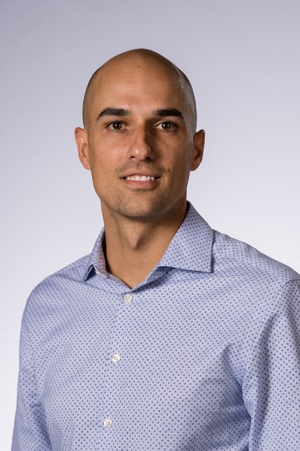 Jonathan Hale serves as CEO of Thoroughbred Engineering and as CEO of Hargett Construction. Mr. Hale has 14 years of experience as a licensed professional engineer in the Civil Engineering field providing a wide range of services including Civil/Site Design, Surveying, Construction Engineering and Inspection (CEI), Special Inspections & Materials Testing, and Geotechnical Engineering.  His experience includes a diverse project portfolio featuring residential, commercial, industrial and heavy highway projects. Jonathan holds Bachelor of Science degrees in Civil Engineering from the University of Kentucky and Physics from Kentucky Wesleyan College. He is a certified Project Management Professional and an alumnus of the Kentucky Society of Professional Engineers Leadership PE program. Jonathan is a member of the Kentucky Society of Professional Engineers and serves on the boards of Cornerstone Christian Academy and AWAKE Ministries. He and his wife Ashley have five children and live in Shelbyville, Kentucky.John-Mark Hack, Chief Strategy OfficerJohn-Mark Hack serves the Chief Strategy Officer for Thoroughbred Engineering and Hargett Construction. Mr. Hack has been engaged in the Commonwealth’s economic development for 30 years, including being the founder of the Governor’s Office of Agricultural Policy and the first CEO of the Kentucky Agricultural Development Fund under former Governor Paul Patton. He also served as Commissioner of the Department of Vehicle Regulation in the Kentucky Transportation Cabinet. John-Mark is an entrepreneur, co-founding the successful grass-fed meat business Marksbury Farm Market in Garrard County. He has additional work experience in the governmental, corporate, non-profit and academic sectors. He serves as an Adjunct Instructor at Georgetown College, taught for 11 years at the University of Kentucky and 7 years for the Kentucky Community and Technical College System. John-Mark holds a Bachelor of Arts degree from Transylvania University, and a Master of Arts from the University of Kentucky, where he has completed substantial work toward his doctorate. He is a graduate of both the Kentucky Natural Resources Leadership Institute (1996) and Leadership Kentucky (2010). John-Mark serves on the Board and Executive Committee of the Kentucky Association of Manufacturers and chairs the board for Mission Behind Bars and Beyond. He has three adult children and lives in Woodford County.
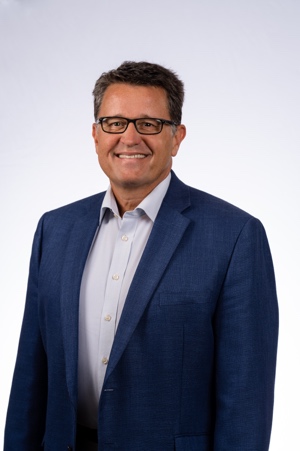 